Portable Multimedia Stereo Speakers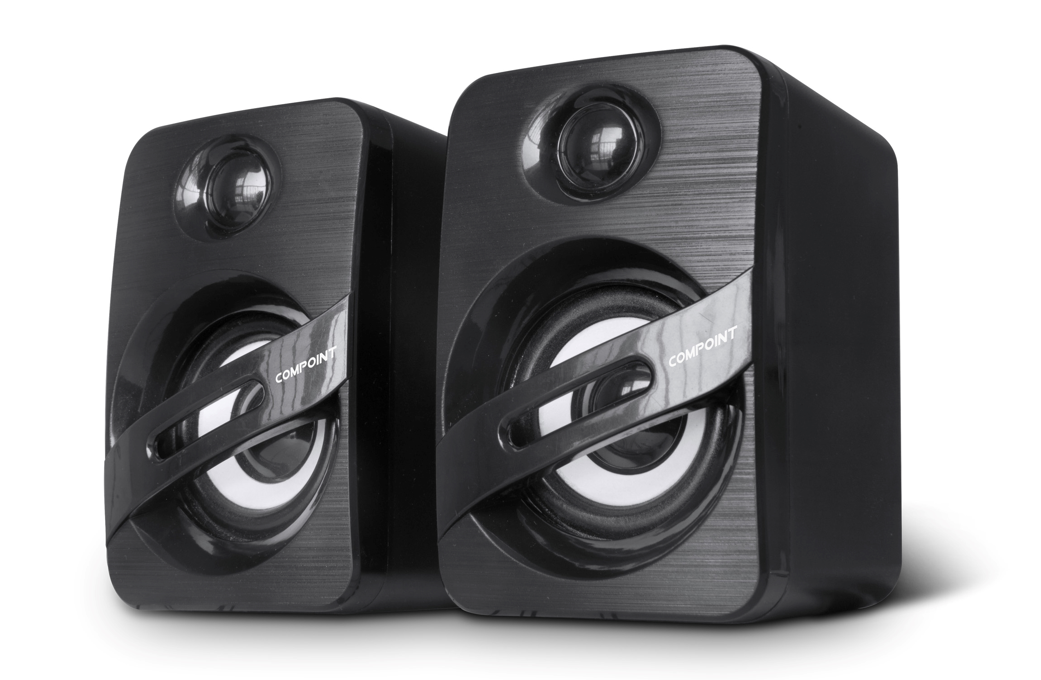 Small, stylish and fully portable Stereo SpeakersStandard 3.5mm Phone JacksNo Power Supply needed- Powered by separate USB connectorIntegral active Amplifier using BassBoost technologySuperior Sound reproduction and quality for such small SpeakersIdeal for Digital Music, Gaming, Skype and Business CommunicationsIdeal for MicrosoftTM WindowsTM and MACTMSpeaker size 2"Rated Power 3W*2Frequency 90Hz-20KHz Power 5V USBS/N > 86dB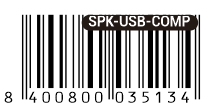 